Урок доброчесності29 листопада 2023 року в межах «Тижня доброчесності» вихователем клас-групи 2-А класу ШавріноюВ.Є. проведено виховну бесіду «Урок доброчесності» у форматі Zoom-конференції. Під час бесіди вихователь формувала у вихованців уявлення про доброчесність, за допомогою життєвих ситуацій; ознайомлювала із поняттями «доброчесність» та «інтелектуальна власність»; пояснювала можливі наслідки дотримання чи не дотримання принципів доброчесності; виховувала повагу до чужої діяльності та інтелектуальної праці. Вихованці жваво брали участь у співбесіді, під кінець продемонстрували розуміння поняття «доброчесність».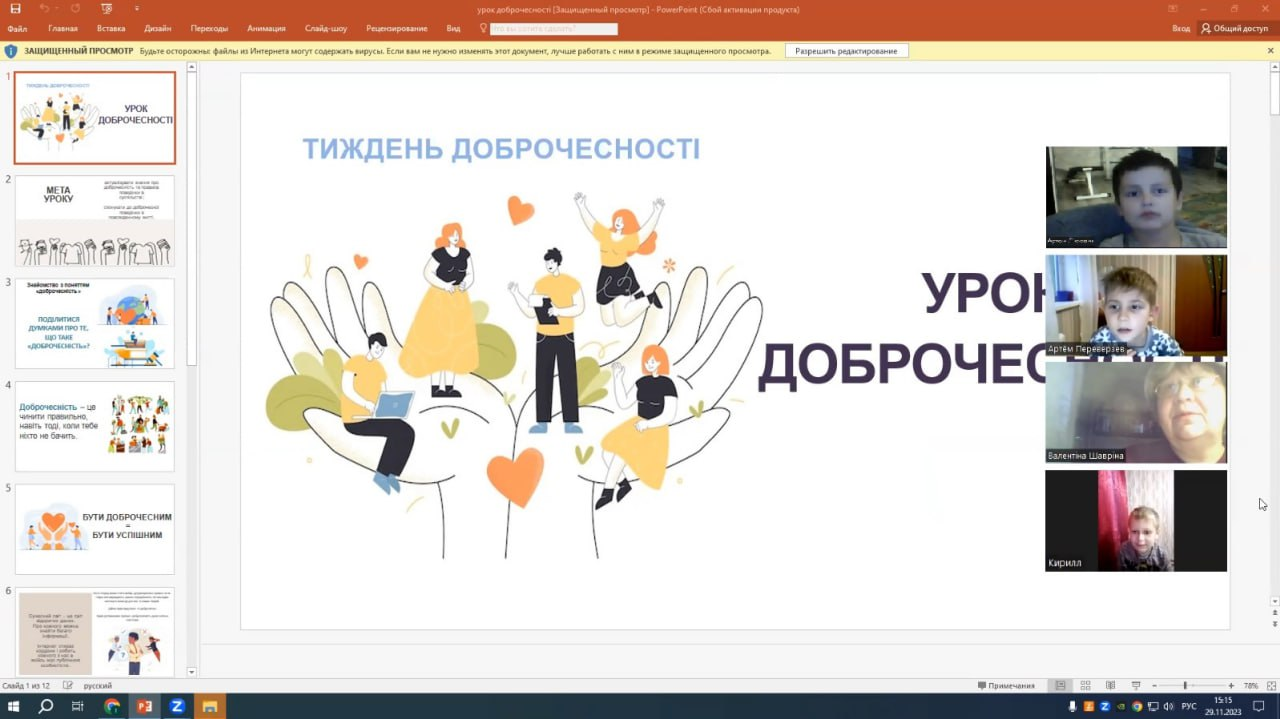 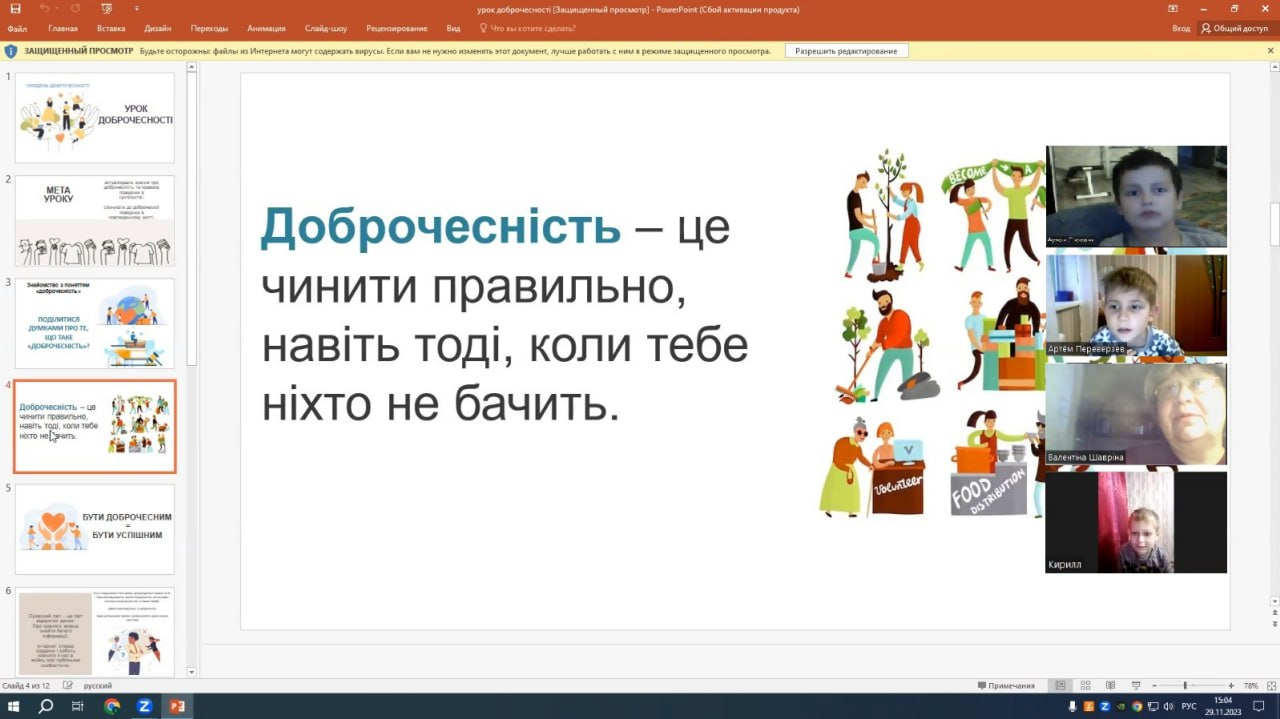 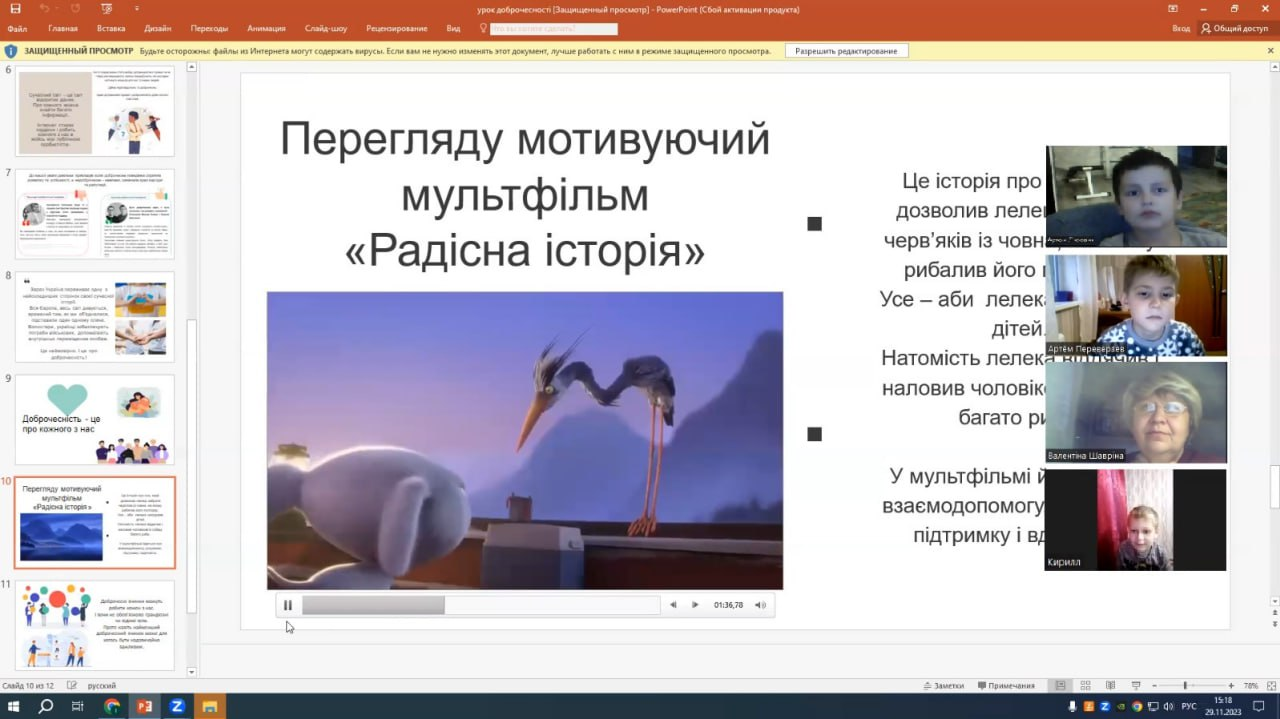 